МЕЖДУНАРОДНЫЙ КОНКУРСДИПЛОМНЫХ РАБОТ«MAESTRO OF SCIENCE – 2020»
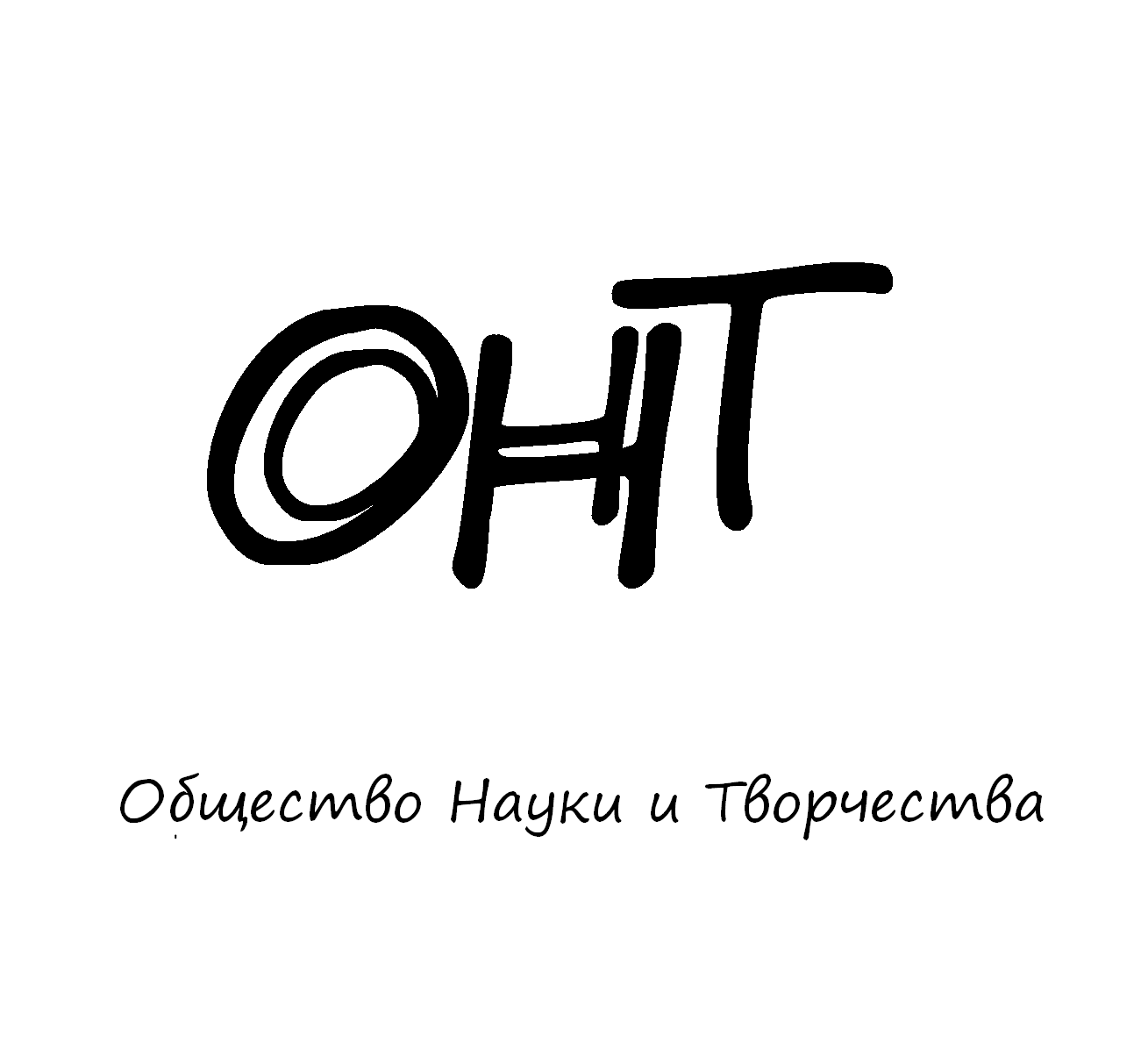 28 апреля 2020 годаКАЗАНЬ Доброго времени суток!Вас принять участие в Международном конкурсе на выявление лучших дипломных работ по всем существующим научным направлениям. Рассматриваем работы на получение диплома:- квалификации «бакалавр»;- квалификации «специалист»;- квалификации «магистр»;- степени «кандидат наук»;- степени «доктор наук»;- дополнительного образования. Работы могут быть как полностью написаны, так и частично (если защита ожидается в будущем). Защищены работы или нет – принципиальной роли не играет.Каждый участник получает по итогам конкурса:- диплом участника/победителя конкурса (печатный/электронный вариант) – посредством Почты России/электронной почты (по выбору автора);- электронный сборник научных трудов (файл в формате pdf) – по электронной почте. Сборнику будут присвоены номера ISBN, УДК, ББК. Сборник будет размещен в системе eLibrary.По итогам мероприятия  будут объявлены победители конкурса в различных номинациях («Лучшее практическое исследование,  «Лучшая фундаментальная работа» и т.д.). Номинации формируются исходя из общего уровня работ  и количества участников.Работу необходимо оформлять в формате научной статьи. УСЛОВИЯ УЧАСТИЯ В КОНКУРСЕ
1. Участником конкурса может быть только физическое лицо.2. Возраст участников не регламентируется.3. Количество заявок от одного участника не ограничено.4. Форма участия в конкурсе – заочная.5. Конкурсные материалы представляются на конкурс по электронной почте на электронный адрес оргкомитета.6. Работы, не отвечающие условиям конкурса или представленные с нарушением требований, могут быть не приняты к рассмотрению.7. Рукописные материалы не рассматриваются.8. Количество работ от одного автора не ограничено. На каждую работу оргвзнос оплачивается отдельно, заявка оформляется отдельно.9. Дипломы направляются авторам ЛИБО в печатном виде, ЛИБО в электронном. Формат отправки дипломов выбирает автор при заполнении заявки участника.ПОРЯДОК ПРОВЕДЕНИЯ МЕРОПРИЯТИЯ1. Прием конкурсных материалов проходит до 27.04.2020 (включительно).
2. На конкурс предоставляется:- заявка участника, которая должна носить имя «Заявка_(необходимо указать фамилию участника)», например, «Заявка_Петров» и т.д;- скан (копия) квитанции оплаты участия в конкурсе;- электронный вариант работы в формате MS Word.3. Все материалы высылаются на адрес электронной почты: ontvor@yandex.ru.4. Приемная комиссия в течение 12 часов должна написать письмо о том, что материалы приняты к участию в конкурсе. В случае неполучения ответа, просим Вас продублировать заявку на участие.5. Итоги конкурса будут доступны 28 апреля:- по электронной почте;- на сайте on-tvor.ru;- в официальной группе ОНТ Вконтакте: vk.com/ontvor.ОСОБЕННОСТИ ПРОВЕДЕНИЯ КОНКУРСА1. От публикации работы в сборнике можно отказаться. В этом случае оплачивать необходимо особый оргвзнос - 400 рублей для участника из РФ и 600 рублей для участника из других стран, за каждого соавтора доплата составляет 100 рублей (для всех участников). Отказ оформляется в свободной форме.2. Работа, в случае неправильного или некорректного оформления,  может быть не принята к публикации. Правила оформления материалов в формате научной статьи представлены в разделе «Общие требования к оформлению научной работы».3. Публикация идет в формате электронного сборника и высылается по электронной почте.4. Рассылка дипломов проходит в течение двух недель после подведения итогов конкурса, рассылка электронного сборника – до одного месяца после подведения итогов конкурса.5. Основной язык материалов конкурса – русский. Принимаются материалы также на английском языке. Возможность принятия материалов, написанных на других языках, уточняйте по эл. почте ontvor@yandex.ru.6. Объем научной работы не ограничен.7. Количество работ от одного автора не ограничено. На каждую работу оргвзнос оплачивается отдельно, заявка оформляется отдельно.8. Конкурс проходит при информационной поддержке Казанского федерального университета, что  будет указано на дипломах участников и победителей конкурса.АКТУАЛЬНАЯ ИНФОРМАЦИЯ О СРОКАХ ОБРАБОТКИ МАТЕРИАЛОВКрайний срок выхода материалов конкурса – две недели со дня проведения мероприятия. Срок подачи заявки на размещение материалов на сайте электронной библиотеки  eLIBRARY – две недели с момента официального выхода сборника и его отправки авторам. Срок загрузки материалов в систему eLibrary после отправки заявки может составлять 1-3 месяца.ОРГВЗНОСОргвзнос оплачивается для возмещения организационных, издательских, полиграфических расходов и расходов по пересылке материалов конкурса авторам. Дипломы мы отправляем по Почте России на то имя, которое указано в сведениях об авторах как получатель,  электронный сборник в формате pdf отправляется по электронной почте тому автору, который высылал материалы для участия в конкурсе.Стоимость оргвзноса за участие в конкурсе составляет 680 рублей за статью объемом до 6 страниц (включительно) - для российских участников, 980 рублей за статью объемом до 6 страниц (включительно) – для зарубежных участников. Если объем Вашей научной работы более 6 страниц, то за каждую дополнительную страницу идет доплата в размере 80 рублей (для всех участников). Доплата идет за каждую страницу, в том числе и за страницы со списком литературы. За соавторство идет доплата в размере 200 рублей (для всех участников) за каждого соавтора.Минимальный объем публикации – 2 страницы (тезисный формат).Пример расчета стоимости участия для участников из России:а) участие статьи (один автор) объемом 4 страницы - 680 рублей;б) участие статьи (один автор) объемом в 7 страниц – 760 рублей (стартовый оргвзнос в размере 680 рублей + 80 рублей за дополнительную страницу);в) участие статьи объемом в 10 страниц и соавтора – 1200 рублей (стартовый оргвзнос в размере 680 рублей + 320 рублей за четыре дополнительные страницы + 200 рублей за соавтора).Пример расчета стоимости участия для участников из других стран (кроме России):а) участие статьи (один автор) объемом 4 страницы - 980 рублей;б) участие статьи (один автор) объемом в 7 страниц – 1060 рублей (стартовый оргвзнос в размере 980  рублей + 80 рублей за дополнительную страницу);в) участие статьи объемом в 10 страниц и соавтора – 1500 рублей (стартовый оргвзнос в размере 980 рублей + 320 рублей за четыре дополнительные страницы + 200 рублей за соавтора).Авторам из РФ  платить следует по банковским реквизитам, указанным ниже.Авторам из других стран платить следует через системы денежных переводов Western Union, Золотая Корона, Unistream и др. Перевод необходимо сделать на имя Кузьмин Сергей Владимирович, г. Казань, тел. +79503125696 (Kuzmin Sergey Vladimirovich, Kazan, Russia, тел. +79503125696).В том случае, если Вы неправильно рассчитали стоимость  публикации, мы просим Вас доплатить необходимую разницу, и имеем право не принимать Вашу работу к участию в том случае, если  Вы отказываетесь от доплаты. ВНИМАНИЕ! Если  Вы не уверены в том, примут ли Вашу статью к участию, или у Вас есть сомнения по поводу итоговой стоимости участия, пожалуйста, обязательно напишите нам на электронную почту, мы Вам всё разъясним! ДОПОЛНИТЕЛЬНО: СКИДКА на оплату участия составляет 10% при оплате оргвзноса до 1 апреля 2020 года.ЗАЯВКА НА УЧАСТИЕ В КОНКУРСЕ Сведения об авторе заполняются на каждого автора в отдельности. От правильности указанных данных зависят итоги обработки материалов.Авторам, отправившим материалы по электронной почте и не получившим подтверждения их получения, просьба продублировать заявку.ОБЩИЕ ТРЕБОВАНИЯ К ОФОРМЛЕНИЮ НАУЧНОЙ РАБОТЫТекст написан в формате Microsoft Word. Формат страницы: А4 (210×297 мм). Поля:  – со всех сторон. Шрифт: размер (кегль) – 14; тип – Times New Roman. В верхнем левом углу указывается УДК статьи. Далее, через строку – название, которое печатается прописными буквами, шрифт – жирный, выравнивание по центру. Ниже через двойной интервал строчными буквами – ФИО автора(ов). На следующей строке – полное название организации, город. На следующей строчке – контактный e-mail. После отступа в 2 интервала следует аннотация, за ней - ключевые слова, за которыми через 2 интервала – текст, печатаемый через одинарный интервал, абзацный отступ – , выравнивание по ширине. Название и номера рисунков указываются под рисунками, названия и номера таблиц – над таблицами. Таблицы, схемы, рисунки, формулы, графики не должны выходить за пределы указанных полей (шрифт в таблицах и на рисунках – не менее 10 пт). Сноски на литературу в квадратных скобках. Наличие списка литературы обязательно. Переносы не ставить.ОРГКОМИТЕТ КОНКУРСА:1. Амирханян М.Д. - доктор филологических наук, профессор Ереванского государственного лингвистического университета им. В.Я. Брюсова, Армения. 2. Шумакова С.Н. - кандидат искусствоведения Харьковской государственной академии культуры, Украина.3. Равочкин Н.Н. - кандидат философских наук, доцент кафедры гуманитарно-правовых дисциплин Кузбасской государственной сельскохозяйственной академии, г. Кемерово, Россия.4. Сафарян Ю.А. - доктор архитектуры, профессор, лауреат Госпремии СССР, Ереванский государственный университет архитектуры и строительства, Армения. 5. Петросян В.С. - кандидат исторических наук, доцент Ереванского государственного университета, Армения. 6. Хамракулов А.К. – кандидат педагогических наук, доцент Наманганского инженерно-педагогического института, Узбекистан. 7. Волженцева И.В. - доктор психологических наук, профессор Переяслав-Хмельницкого государственного педагогического университета им. Г.С. Сковороды, Украина. 8. Симатова Е.Л. – кандидат юридических наук, доцент, профессор РАЕ Южного института менеджмента, г. Краснодар, Россия. 9. Бельгисова К.В. – кандидат экономических наук, доцент Южного института менеджмента, г. Краснодар, Россия. 10. Котова Н.И. - кандидат технических наук, эксперт ФБУ Кемеровская ЛСЭ Минюста России.11. Анисимова В.В. - кандидат географических наук, доцент Кубанского государственного университета, г. Краснодар, Россия.КОНТАКТЫ:По всем вопросам обращайтесь по электронной почте: ontvor@yandex.ruКонтактный телефон для срочных вопросов:  89503125696 – руководитель Общества Науки и Творчества Кузьмин Сергей Владимирович.Официальный сайт: on-tvor.ruБАНКОВСКИЕ РЕКВИЗИТЫ ДЛЯ ОПЛАТЫОРГВЗНОСА (ДЛЯ УЧАСТНИКОВ ИЗ РФ)Представляем Вашему вниманию все научные мероприятия Общества Науки и Творчества в апреле 2020 года.Конференции:24 апреля. LXXXIII Международная научно-практическая конференция гуманитарных и общественных наук «Культурологическое знание как основной компонент развития современной науки» (К-83)25 апреля. LXXXIII Международная научно-практическая конференция «Совершенствование правовой культуры как основа становления гражданского общества современности» (Ю-83)27 апреля. LXXXIII Международная научно-практическая конференция «Роль психологии и педагогики в духовном развитии общественной мысли современности» (ПП-83)28 апреля. LXXXIII Международная научно-практическая конференция «Экономика, управление и финансы: структурные преобразования и перспективные направления развития наук в XXI веке» (Э-83)29 апреля. LXXXIII Международная научно-практическая конференция «Естественные науки и современные технологические решения: перспективы эффективной интеграции» (ЕТ-83)30 апреля. LXXXIII Международная научно-практическая конференция «Прогрессивные процессы мировой научной мысли в исследованиях XXI века» (М-83)Публикации:1-30 апреля. Международный научный журнал «SCIENCE TIME» (Выпуск №4/2020)1-30 апреля. Международный научный журнал «Вестник Науки и Творчества» (Выпуск №4/2020)1-30 апреля. Международный научный журнал «Научное знание современности» (Выпуск №4/2020)Конкурсы:22 апреля. Международный конкурс презентаций «Научный мир – 2020»24 апреля. Международный конкурс «Лучший научный руководитель – 2020»25 апреля. Международный конкурс инноваций «New Inception – 2020»28 апреля. Международный конкурс дипломных работ «Maestro of Science – 2020»29 апреля. Международный конкурс «Лучшее научное исследование – 2020»Олимпиады:18-23 апреля. Международная научная олимпиада по направлению «Корпоративная социальная ответственность»18-23 апреля. Международная научная олимпиада по культурологии18-23 апреля. Международная научная олимпиада по психоанализу18-23 апреля. Международный научный конкурс-олимпиада по основам правоведения21-26 апреля. Международная научная олимпиада по бухгалтерскому учету и аудиту21-26 апреля. Международная научная олимпиада по наследственному праву21-26 апреля. Международная научная олимпиада по этнографии21-26 апреля. Международная научная олимпиада по музыкальной литературе23-28 апреля. Международный научный конкурс-олимпиада по уголовно-исполнительному праву23-28 апреля. Международная научная олимпиада по земельному праву23-28 апреля. Международная научная олимпиада по экономикеПодробности можно получить на сайте   on-tvor.ru   в   разделе   «Мероприятия».Ф.И.О. автораМесто работы или учебыДолжность, кафедра без сокращений, ученая степень, ученое звание (если есть)Адрес рабочий, домашнийE-mailТелефон мобильныйНазвание работыКоличество страниц в работе автораРабота направлена для участия в конкурсе«Maestro ofScience – 2020»Адрес для отправки диплома по итогам конкурса (указывается почтовый адрес, индекс и ФИО получателя в случае запроса печатного диплома, ЛИБО адрес электронной почты в случае запроса электронного диплома)Источник, из которого Вы узнали об Обществе Науки и ТворчестваПолучатель:ИНДИВИДУАЛЬНЫЙ ПРЕДПРИНИМАТЕЛЬ КУЗЬМИН СЕРГЕЙ ВЛАДИМИРОВИЧ (указывать полностью)ИНН 165720091033Р/с: 40802810500000061115Банк
получателя:АО "ТИНЬКОФФ БАНК"БИК: 044525974К/с: 30101810145250000974Назначение платежа:За участие в МК «Maestro of Science – 2020» (указать ФИО участника)Дополнительные способы оплаты:Кошелек Web Money: P338981268449Яндекс. Кошелек: 41001790968661Дополнительные способы оплаты:Кошелек Web Money: P338981268449Яндекс. Кошелек: 41001790968661Пояснение по оплате. Выше представлены реквизиты для перевода на счет индивидуальному предпринимателю, а не физическому лицу. Поэтому если Вы планируете перевести средства через Сбербанк Онлайн, просим выбирать раздел «Перевод юр. лицам» или «Перевод организации». В противном случае, выбирая раздел «Перевод физ. лицу», платеж не пройдет.Пояснение по оплате. Выше представлены реквизиты для перевода на счет индивидуальному предпринимателю, а не физическому лицу. Поэтому если Вы планируете перевести средства через Сбербанк Онлайн, просим выбирать раздел «Перевод юр. лицам» или «Перевод организации». В противном случае, выбирая раздел «Перевод физ. лицу», платеж не пройдет.